ที่ มท ๐๘๑๐.๒/ว	กรมส่งเสริมการปกครองท้องถิ่น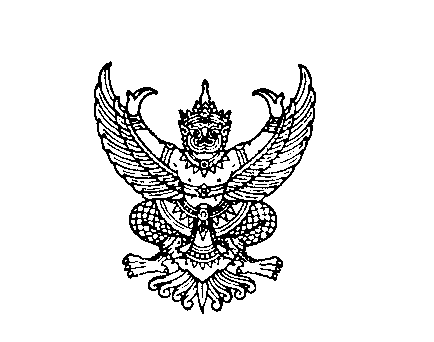 	ถนนนครราชสีมา เขตดุสิต กทม. ๑๐๓๐๐	ตุลาคม ๒๕๖๔				เรื่อง  การจัดงานสัมมนาทางวิชาการเพื่อแลกเปลี่ยนองค์ความรู้เกี่ยวกับการบริหารงานท้องถิ่นระหว่างไทย – ญี่ปุ่นเรียน  ผู้ว่าราชการจังหวัด (ตามบัญชีแนบท้าย)สิ่งที่ส่งมาด้วย  1. รายละเอียดงานสัมมนาฯ					        จำนวน 1   ชุด		2. บัญชีรายชื่อเทศบาลกลุ่มเป้าหมาย				        จำนวน 1   ชุด	3. แบบตอบรับเข้าร่วมงานสัมมนาฯ 	        จำนวน 1 ฉบับ		ด้วยกรมส่งเสริมการปกครองท้องถิ่นร่วมกับสภาองค์กรปกครองส่วนท้องถิ่นเพื่อความสัมพันธ์ระหว่างประเทศแห่งญี่ปุ่น (J.CLAIR) ประจำสาธารณรัฐสิงคโปร์ และกระทรวงกิจการภายในและการสื่อสารประเทศญี่ปุ่น (MIC) กำหนดจัดงานสัมมนาทางวิชาการเพื่อแลกเปลี่ยนองค์ความรู้เกี่ยวกับการบริหารงานท้องถิ่นระหว่างไทย – ญี่ปุ่น ในวันพุธที่ ๑7 - วันศุกร์ที่ ๑๙ พฤศจิกายน ๒๕๖๔ เวลา 13.00 – 15.00 น. ผ่านโปรแกรม Zoom Meeting เพื่อแลกเปลี่ยนเรียนรู้ด้านวิชาการระหว่างองค์กรปกครองส่วนท้องถิ่น
ของประเทศไทยและองค์กรปกครองส่วนท้องถิ่นของประเทศญี่ปุ่น มีกลุ่มเป้าหมายประกอบด้วยปลัด
หรือรองปลัดเทศบาล บุคลากรกรมส่งเสริมการปกครองท้องถิ่น สำนักงานสภาพัฒนาการเศรษฐกิจ
และสังคมแห่งชาติ สถาบันพระปกเกล้า องค์การความร่วมมือระหว่างประเทศของญี่ปุ่น ประจำประเทศไทย (JICA) กรมป้องกันและบรรเทาสาธารณภัย และสมาคมสันนิบาตเทศบาลแห่งประเทศไทย รวมทั้งสิ้นจำนวน 100 คน		ในการนี้ กรมส่งเสริมการปกครองท้องถิ่นขอความร่วมมือจังหวัดแจ้งเทศบาลกลุ่มเป้าหมายมอบหมายให้ปลัดหรือรองปลัดเทศบาลเข้าร่วมงานสัมมนาทางวิชาการในวันและเวลาดังกล่าว
โดยขอให้แจ้งรายชื่อผู้เข้าร่วมงานสัมมนาให้กองพัฒนาและส่งเสริมการบริหารงานท้องถิ่น
กรมส่งเสริมการปกครองท้องถิ่น ทางไปรษณีย์อิเล็กทรอนิกส์ dla0810.2@gmail.com ภายในวันจันทร์ที่
8 พฤศจิกายน 2564 รายละเอียดปรากฏตามสิ่งที่ส่งมาด้วย		จึงเรียนมาเพื่อโปรดพิจารณาขอแสดงความนับถือ                                                              (นายประยูร รัตนเสนีย์)  อธิบดีกรมส่งเสริมการปกครองท้องถิ่นกองพัฒนาและส่งเสริมการบริหารงานท้องถิ่นกลุ่มงานวิชาการและวิจัยเพื่อการพัฒนาท้องถิ่นโทร.  ๐ ๒๒๔๑ ๙๐๐๐ ต่อ ๒๒๑๓ โทรสาร  ๐ ๒๒๔๓ ๑๘๑๒ไปรษณีย์อิเล็กทรอนิกส์ saraban@dla.go.th